แผนที่องค์การบริหารส่วนตำบลบ้านตาล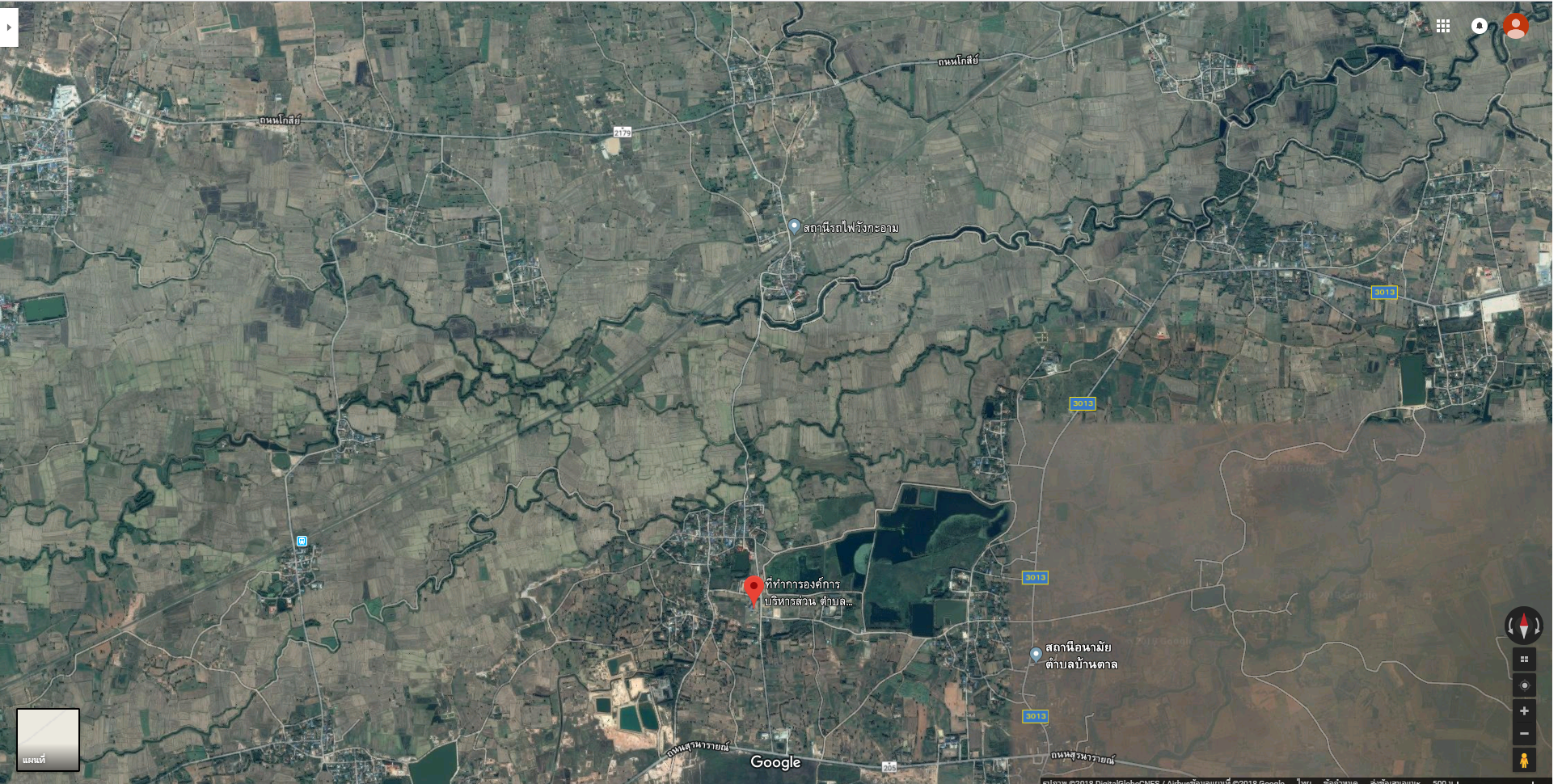 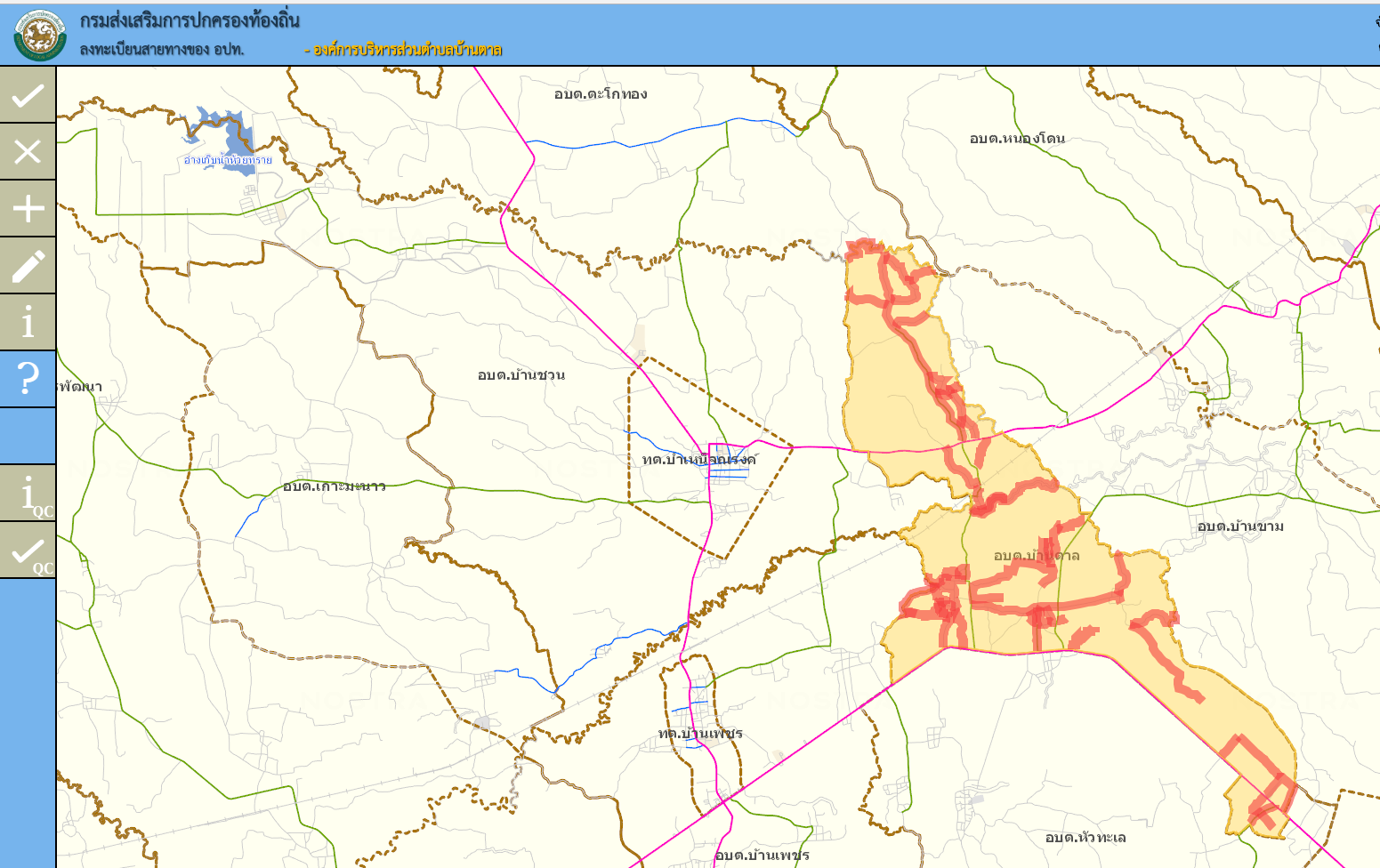 